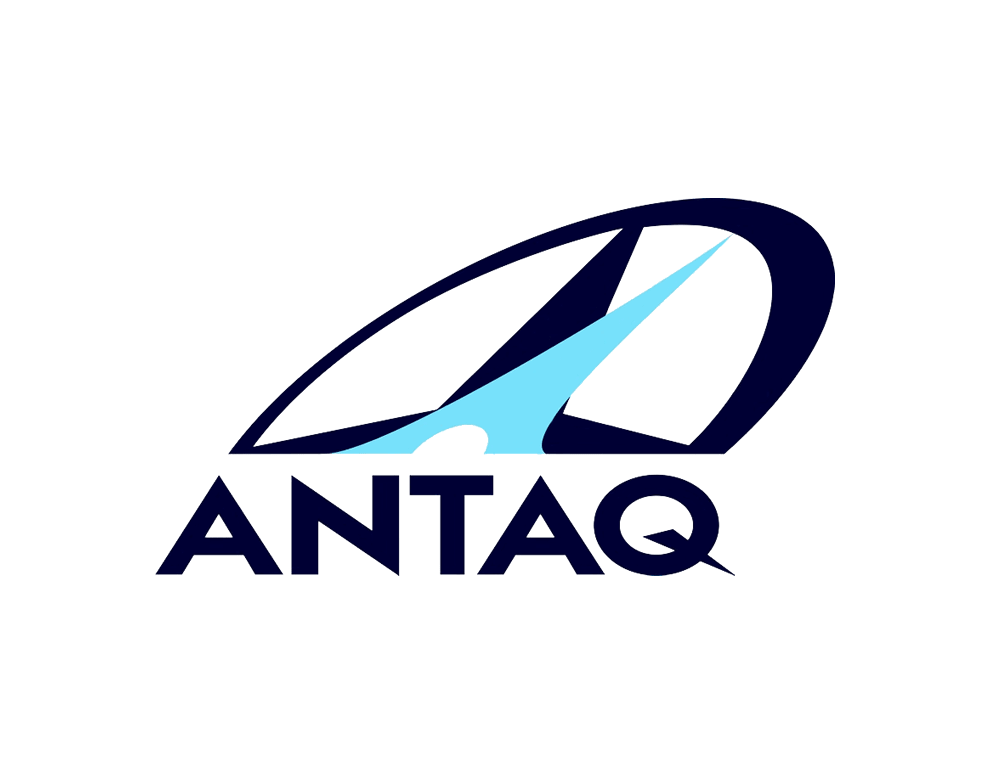 Agência Nacional de Transportes AquaviáriosRESOLUÇÃO ANTAQ Nº 99/2023Regulamenta a prestação de serviços de retirada de resíduos de embarcações em águas sob jurisdição nacional em portos públicos e nas instalações portuárias autorizadas pela ANTAQ.ANEXO IIFormulário de Cadastro de Prestador de Serviço para Retirada de Resíduos Sólidos e Líquidos de Embarcações*19.1 - Sistema de cobrança de serviçosEmpresa (LOGOTIPO)Empresa (LOGOTIPO)Empresa (LOGOTIPO)Empresa (LOGOTIPO)Empresa (LOGOTIPO)Empresa (LOGOTIPO)1 - Razão Social:1 - Razão Social:1 - Razão Social:2 - Inscrição Estadual:3 - CNPJ:3 - CNPJ:4 - CTF (IBAMA):5 - Data de vencimento:6 - Licença ambiental:7 - Data de vencimento:8 - AFE:9 - Data de vencimento:10 - Endereço:10 - Endereço:10 - Endereço:10 - Endereço:11 - Município:12 - UF:13 - CEP:14 - Telefone ﬁxo:15 - Telefone celular:16 - Fax:17 - E-mail:17 - E-mail:18 - Número de empregados:18 - Número de empregados:18 - Número de empregados:18 - Número de empregados:18 - Número de empregados:18 - Número de empregados:19 - Dados do cadastro PRFD/GISIS sobre os resíduos que a empresa está habilitada a recolher:19 - Dados do cadastro PRFD/GISIS sobre os resíduos que a empresa está habilitada a recolher:19 - Dados do cadastro PRFD/GISIS sobre os resíduos que a empresa está habilitada a recolher:19 - Dados do cadastro PRFD/GISIS sobre os resíduos que a empresa está habilitada a recolher:19 - Dados do cadastro PRFD/GISIS sobre os resíduos que a empresa está habilitada a recolher:19 - Dados do cadastro PRFD/GISIS sobre os resíduos que a empresa está habilitada a recolher:*19 - Dados do cadastro PRFD/GISIS sobre os tipos de resíduos que a empresa está habilitada a recolher.*19 - Dados do cadastro PRFD/GISIS sobre os tipos de resíduos que a empresa está habilitada a recolher.*19 - Dados do cadastro PRFD/GISIS sobre os tipos de resíduos que a empresa está habilitada a recolher.*19 - Dados do cadastro PRFD/GISIS sobre os tipos de resíduos que a empresa está habilitada a recolher.*19 - Dados do cadastro PRFD/GISIS sobre os tipos de resíduos que a empresa está habilitada a recolher.*19 - Dados do cadastro PRFD/GISIS sobre os tipos de resíduos que a empresa está habilitada a recolher.*19 - Dados do cadastro PRFD/GISIS sobre os tipos de resíduos que a empresa está habilitada a recolher.*19 - Dados do cadastro PRFD/GISIS sobre os tipos de resíduos que a empresa está habilitada a recolher.*19 - Dados do cadastro PRFD/GISIS sobre os tipos de resíduos que a empresa está habilitada a recolher.*19 - Dados do cadastro PRFD/GISIS sobre os tipos de resíduos que a empresa está habilitada a recolher.*19 - Dados do cadastro PRFD/GISIS sobre os tipos de resíduos que a empresa está habilitada a recolher.Tipo de ResíduoTipo de instalaçãoTipo de instalaçãoTipo de instalaçãoTipo de instalaçãoRestrições/Limitações para descarteRestrições/Limitações para descarteRestrições/Limitações para descarteRestrições/Limitações para descarteDias e horários de funcionamentoTempo mínimo de notiﬁcação exigido (em horas)Tipo de Resíduoﬁxanavio ou barcaçacaminhão tanque ou tanque portátiloutras, especiﬁcarquantidade mínima em m3quantidade máxima em m3taxa máxima de descarte emm3/houtrasDias e horários de funcionamentoTempo mínimo de notiﬁcação exigido (em horas)água de lastro sujaágua oleosa de porãomistura oleosa contendo químicosresíduos oleosos (borra)água com óleo resultante de lavagem de tanquescrosta e borra resultantes da raspagem de tanques e cascossubstâncias químicas líquidas nocivasesgoto e águas servidaslixo doméstico operacionalresíduos alimentaresresíduos de limpeza de sistemas de exaustão de gasessubstâncias redutoras da camada de ozônioresíduos hospitalares ou de saúdeoutrosGratuitoCusto incluído nas taxas / tarifas portuáriasCusto cobrado em adição a outros serviçosOutrosResponsável legal:20 - Nome:21 - Formação:22 - Registro profissional:Responsável técnico/gerencial:23 - Nome:24 - Formação:25 - Registro profissional:Responsável EncarregadoTécnico da Execução:26 - Nome:27 - Formação:28 - Registro profissional:MEIO(S) UTILIZADO(S) PARA TRANSPORTEMEIO(S) UTILIZADO(S) PARA TRANSPORTEVEÍCULOSEMBARCAÇÃO29 - Modelo:30 - Modelo:31 - Registro:32 - Registro:33 - Capacidade de carga:34 - Capacidade de carga:35 - Embalagem(ns) utilizada(s) na retirada:35 - Embalagem(ns) utilizada(s) na retirada:35 - Embalagem(ns) utilizada(s) na retirada:35 - Embalagem(ns) utilizada(s) na retirada:ARMAZENAMENTO INTERMEDIÁRIO (OPCIONAL)ARMAZENAMENTO INTERMEDIÁRIO (OPCIONAL)ARMAZENAMENTO INTERMEDIÁRIO (OPCIONAL)36 - Local:36 - Local:37 - Área total do terreno (m³):38 - Embalagem(ns) usada(s) no armazenamento:38 - Embalagem(ns) usada(s) no armazenamento:38 - Embalagem(ns) usada(s) no armazenamento:38 - Embalagem(ns) usada(s) no armazenamento:38 - Embalagem(ns) usada(s) no armazenamento:38 - Embalagem(ns) usada(s) no armazenamento:39 - Area coberta? ( ) Sim ( ) Não40 - Ventilação Natural? ( ) Sim ( ) Não41 - Tipo de piso:DESTINO FINALDESTINO FINALDESTINO FINALDESTINO FINALDESTINO FINALDESTINO FINAL42 - Razão Social:42 - Razão Social:42 - Razão Social:43 - Inscrição Estadual:44 - CNPJ:44 - CNPJ:45 - CTF (IBAMA):46 - Data de vencimento:47 - Licença ambiental:48 - Data de vencimento:49 - AFE:50 - Data de vencimento:51 - Endereço:51 - Endereço:51 - Endereço:51 - Endereço:52 - Município:53 - UF:54 - CEP:55 - Telefone ﬁxo:56 - Telefone celular:57 - Fax:58 - E-mail:58 - E-mail:59 - Responsável técnico:59 - Responsável técnico:59 - Responsável técnico:59 - Responsável técnico:59 - Responsável técnico:59 - Responsável técnico:TERMO DE RESPONSABILIDADE PELA VERACIDADE DAS INFORMAÇÕES PRESTADAS NO FORMULÁRIO DE CADASTRO DE PRESTADOR DE SERVIÇO PARA RETIRADA DE RESÍDUOS SÓLIDOS E LÍQUIDOS DE EMBARCAÇÕESTERMO DE RESPONSABILIDADE PELA VERACIDADE DAS INFORMAÇÕES PRESTADAS NO FORMULÁRIO DE CADASTRO DE PRESTADOR DE SERVIÇO PARA RETIRADA DE RESÍDUOS SÓLIDOS E LÍQUIDOS DE EMBARCAÇÕES42 - Local:43 - Data:44 - Responsável pelas informações:Declaro que as informações prestadas neste Formulário de Cadastro de Prestador de Serviço para Retirada de Resíduos Sólidos e Líquidos de Embarcações são verdadeiras, e assumo a inteira responsabilidade pelas mesmas, estando ciente de que a falsidade nas informações em questão implicará nas penalidades administrativas cabíveis, sem prejuízo das sanções na esfera civil e penal.____________________________________________________________________________                                                                             Nome:                                                                  CPF nº:44 - Responsável pelas informações:Declaro que as informações prestadas neste Formulário de Cadastro de Prestador de Serviço para Retirada de Resíduos Sólidos e Líquidos de Embarcações são verdadeiras, e assumo a inteira responsabilidade pelas mesmas, estando ciente de que a falsidade nas informações em questão implicará nas penalidades administrativas cabíveis, sem prejuízo das sanções na esfera civil e penal.____________________________________________________________________________                                                                             Nome:                                                                  CPF nº:44 - Responsável pelas informações:Declaro que as informações prestadas neste Formulário de Cadastro de Prestador de Serviço para Retirada de Resíduos Sólidos e Líquidos de Embarcações são verdadeiras, e assumo a inteira responsabilidade pelas mesmas, estando ciente de que a falsidade nas informações em questão implicará nas penalidades administrativas cabíveis, sem prejuízo das sanções na esfera civil e penal.____________________________________________________________________________                                                                             Nome:                                                                  CPF nº:44 - Responsável pelas informações:Declaro que as informações prestadas neste Formulário de Cadastro de Prestador de Serviço para Retirada de Resíduos Sólidos e Líquidos de Embarcações são verdadeiras, e assumo a inteira responsabilidade pelas mesmas, estando ciente de que a falsidade nas informações em questão implicará nas penalidades administrativas cabíveis, sem prejuízo das sanções na esfera civil e penal.____________________________________________________________________________                                                                             Nome:                                                                  CPF nº:44 - Responsável pelas informações:Declaro que as informações prestadas neste Formulário de Cadastro de Prestador de Serviço para Retirada de Resíduos Sólidos e Líquidos de Embarcações são verdadeiras, e assumo a inteira responsabilidade pelas mesmas, estando ciente de que a falsidade nas informações em questão implicará nas penalidades administrativas cabíveis, sem prejuízo das sanções na esfera civil e penal.____________________________________________________________________________                                                                             Nome:                                                                  CPF nº:44 - Responsável pelas informações:Declaro que as informações prestadas neste Formulário de Cadastro de Prestador de Serviço para Retirada de Resíduos Sólidos e Líquidos de Embarcações são verdadeiras, e assumo a inteira responsabilidade pelas mesmas, estando ciente de que a falsidade nas informações em questão implicará nas penalidades administrativas cabíveis, sem prejuízo das sanções na esfera civil e penal.____________________________________________________________________________                                                                             Nome:                                                                  CPF nº: